HRVATSKA GOSPODARSKA KOMORA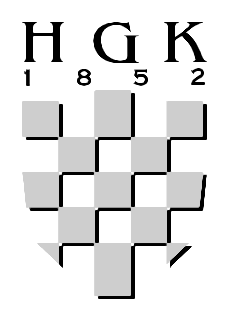 Županijska komora DubrovnikKlasa: 023-03/16-05/76Ur.br.: 311-22/11-16-02Dubrovnik, 18. studenoga  2016.POZIVna sjednicu Strukovne grupe ugostiteljskih djelatnostikoja će se održati 23. studenoga (srijeda) u 15 sati u Importanne Resort, hotelu Royal PrincessKardinala Stepinca 31, 20000, DubrovnikPoštovani,temeljem čl. 49 Statuta Hrvatske gospodarske komore sazivamo sjednicu Strukovne grupe ugostiteljskih djelatnosti.Za sjednicu se predlaže sljedećiDNEVNI RED:usvajanje zapisnika s prethodne sjednice Strukovne grupe,porezna reforma i povećanje PDV-a  na ugostiteljske usluge,razno.Molimo da svoj dolazak potvrdite do 22. studenoga putem telefona: 312-099 ili e-maila: ntrojanovic@hgk.hr  .S poštovanjem,Ante Vlašić v.r.						Terezina Orlić v.r.Predsjednik Strukovne grupe				Predsjednica ŽK Dubrovnik               